КРАСНОДА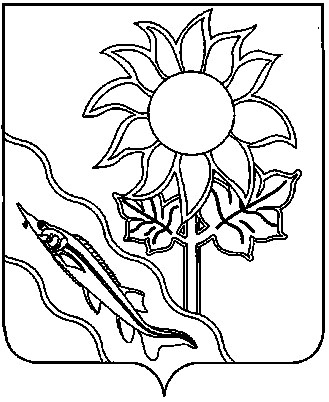 АДМИНИСТРАЦИЯ АЛЕКСАНДРОВСКОГО СЕЛЬСКОГО ПОСЕЛЕНИЯ ЕЙСКОГО РАЙОНАП О С Т А Н О В Л Е Н И Ес. АлександровкаО внесении изменений в постановление администрацииАлександровского сельского поселения Ейского района от 1 апреля 2010 года № 63 «Об утверждении  Порядка проведения антикоррупционной экспертизы муниципальных нормативных правовых актов (их проектов) в администрации Александровского сельского поселения Ейского района»В связи с приведением правового акта в соответствие с действующим законодательством, на основании Устава Александровского сельского поселения Ейского района  Ейский район п о с т а н о в л я ю:1. Внести в Порядок проведения антикоррупционной экспертизы муниципальных нормативных правовых актов (их проектов) в администрации Александровского сельского поселения Ейского, утвержденный постановлением администрации Александровского сельского поселения Ейского района от 1 апреля 2010 года № 63 «Об утверждении  Порядка проведения антикоррупционной экспертизы муниципальных нормативных правовых актов (их проектов) в администрации Александровского сельского поселения Ейского района» (далее – Порядок) следующие изменения:пункт 6 раздела I Общие положения Порядка дополнить абзацем следующего содержания:«Не допускается проведение независимой антикоррупционной экспертизы нормативных правовых актов (проектов нормативных правовых актов): 1) гражданами, имеющими неснятую или непогашенную судимость; 2) гражданами, сведения о применении к которым взыскания в виде увольнения (освобождения от должности) в связи с утратой доверия за совершение коррупционного правонарушения включены в реестр лиц, уволенных в связи с утратой доверия; 3) гражданами, осуществляющими деятельность в органах и организациях, указанных в пункте 3 части 1 статьи 3 Федерального закона № 172-ФЗ; 4) международными и иностранными организациями; 5) некоммерческими организациями, выполняющими функции иностранного агента.»	2. Общему отделу администрации Александровского сельского поселения Ейского района (А.Ю. Кошлец) обнародовать настоящее постановление в установленный законом срок и разместить на официальном сайте Александровского сельского поселения Ейского района в информационно-телекоммуникационной сети «Интернет».	3. Постановление вступает в силу со дня его официального обнародования.Глава Александровского сельского поселения Ейского района                                                   			        С.А.Щегольковаот25.11.2022№147